基本信息基本信息 更新时间：2021-03-04 16:13  更新时间：2021-03-04 16:13  更新时间：2021-03-04 16:13  更新时间：2021-03-04 16:13 姓    名姓    名裴江兰裴江兰年    龄26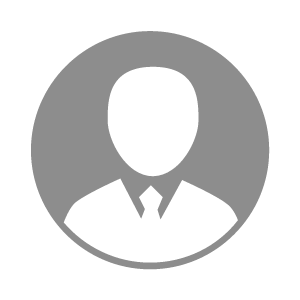 电    话电    话下载后可见下载后可见毕业院校yangzhoudaxue邮    箱邮    箱下载后可见下载后可见学    历本科住    址住    址期望月薪面议求职意向求职意向饲料研发专员,编辑,饲料检验化验饲料研发专员,编辑,饲料检验化验饲料研发专员,编辑,饲料检验化验饲料研发专员,编辑,饲料检验化验期望地区期望地区江苏省/南京市|江苏省/张家港市|江苏省/苏州市|江苏省/无锡市|江苏省/常州市江苏省/南京市|江苏省/张家港市|江苏省/苏州市|江苏省/无锡市|江苏省/常州市江苏省/南京市|江苏省/张家港市|江苏省/苏州市|江苏省/无锡市|江苏省/常州市江苏省/南京市|江苏省/张家港市|江苏省/苏州市|江苏省/无锡市|江苏省/常州市教育经历教育经历就读学校：扬州大学 就读学校：扬州大学 就读学校：扬州大学 就读学校：扬州大学 就读学校：扬州大学 就读学校：扬州大学 就读学校：扬州大学 工作经历工作经历工作单位：乾宝有限公司 工作单位：乾宝有限公司 工作单位：乾宝有限公司 工作单位：乾宝有限公司 工作单位：乾宝有限公司 工作单位：乾宝有限公司 工作单位：乾宝有限公司 自我评价自我评价其他特长其他特长